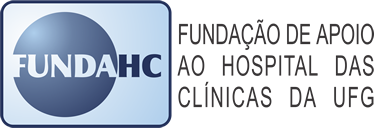 SOLICITAÇÃO DE 2ª VIA DO CARTÃO (plano de saúde, odontológico e aux. alimentação - Alelo)                                                                       Eu,______________________________________________________ venho por minha livre e espontânea vontade solicitar a 2ª via do meu cartão. Estou ciente e autorizo a FUNDAHC a descontar em minha folha de pagamento o valor correspondente a segunda via do cartão.(   ) Cartão América Plano de Saúde R$ 10,00 (dez reais).(   ) Cartão UNIMED R$ 6,00 (seis reais).(   ) Cartão UNIODONTO R$ 5,00 (cinco reais).(   ) Cartão Auxilio Alimentação R$ 11,38 (onze reais e trinta e oito centavos).Dependentes:1ª. _____________________________________________________2º. _____________________________________________________3º. _____________________________________________________Tal solicitação se deve ao seguinte fato:(   ) perda;(   ) roubo;(   ) danificado.                                                                Goiânia, _____/_____/_______.__________________________________________Assinatura do empregado (a)Matricula nº. _______